ПРОЕКТ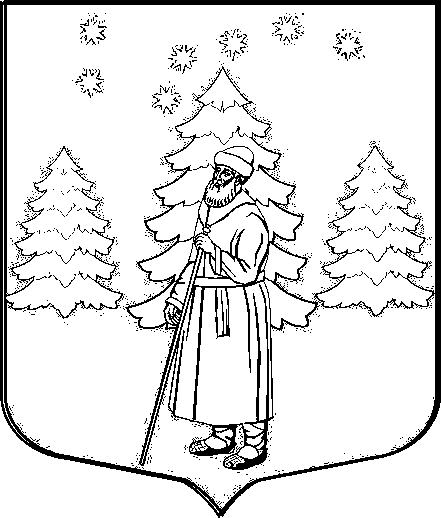 СОВЕТ ДЕПУТАТОВМУНИЦИПАЛЬНОГО ОБРАЗОВАНИЯ«СУСАНИНСКОЕ  СЕЛЬСКОЕ ПОСЕЛЕНИЕ»ГАТЧИНСКОГО МУНИЦИПАЛЬНОГО РАЙОНАЛЕНИНГРАДСКОЙ ОБЛАСТИР Е Ш Е Н И Е28 июня  .                                                                        №  ___«Об установлении  размера платы за содержание жилого помещениядля населения, проживающего на территорииСусанинского сельского поселения, арендаторов и собственниковнежилых помещений в многоквартирных домах с 01 июля 2016 года»	В соответствии с п.1,2 ст.154, п. 3,4 ст.156, п.4 ст.158 Жилищного кодекса РФ, ст. 14 Федерального Закона от 6 октября . № 131-ФЗ «Об общих принципах организации местного самоуправления в РФ»,  учитывая рост  инфляции цен на топливно-энергетические ресурсы и  руководствуясь Уставом  МО  «Сусанинское  сельское  поселение»Совет депутатов МО   Сусанинского  сельского  поселенияРЕШИЛ:1.      Установить и ввести в действие с 1  июля  2016 года:1.1. Размер  платы на услуги по содержанию жилых помещений   многоквартирного дома для  нанимателей жилых помещений по договорам социального найма, договорам найма жилых помещений муниципального жилищного фонда, арендаторов  нежилых  помещений  и  для  собственников  помещений, которые  не  приняли  решение  об  установлении  размера  платы  на  их  общем  собрании, согласно  приложению №1.1.2. Цены на услуги по вывозу жидких бытовых отходов  для  собственников  приватизированных  квартир  и  нанимателей  жилых  помещений  по  договорам  социального  найма,  договорам  найма  жилых  помещений  муниципального  жилищного  фонда, согласно приложению № 2. 2. Ответственность за исполнение настоящего решения возложить на заместителя главы администрации   Сусанинского  сельского  поселения. 3. Контроль за исполнением настоящего решения возложить на постоянную комиссию по вопросам жилищно-коммунального хозяйства, строительства и благоустройства  Совета депутатов МО  «Сусанинское  сельское  поселение».4. Настоящее решение вступает в силу с момента опубликования, но не ранее 01.07.2016 года.5. Решение опубликовать  не позднее 30 июня 2016 года.Глава  МО «Сусанинское  сельское     поселение»                  Е.Ю. Вахрина